
Staff Absence Management Procedure 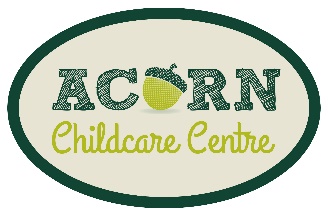 At Acorn Childcare Centre we encourage all our employees to maximise their attendance at work while recognising that employees will, from time to time, be unable to come to work due to sickness, illness or infectious. By implementing this policy, we aim to strike a reasonable balance between the pursuit of our business needs and the genuine needs of employees to take occasional periods of time off work because of sickness. This policy and procedure establishes a framework to support individuals and the organisation in times of sickness absence. It ensures that appropriate and consistent advice is provided and that assistance and support is offered to employees and, where necessary, action is taken.PrinciplesWe promote good health and aim to provide a healthy working environment demonstrating commitment to health, safety and the welfare of all staff in order to maximise attendance.Management is responsible for regularly monitoring and taking appropriate action in connection with sickness and other unplanned absence. Exclusion periods for contagious illnessesWorking with children means that you are more likely to come in to contact with illnesses, which can be highly contagious. We take the health of children and staff very seriously; therefore, if you have any infectious/contagious illnesses you must adhere to the same exclusion periods as children. This will ensure that you are able to recover appropriately and that this infection/illness is not passed on to other staff, children or parents. The manager will advise you of any exclusion times required (see the sickness and illness and infection control policies). Sickness absence reporting procedureReporting sickness absence should be done using the following guidelines. Failure to follow these guidelines could delay any sick pay due to you and could possibly result in disciplinary action.On your first day of absence, you must:contact both the manager and deputy manager unless one is on annual leave (indicated on shared rota)Give brief details of your illness and your expected length of absenceContact someone within one hour of your normal start time. If you are due to start at 7:30/8:00am then please contact the manager and/or deputy at least half an hour before your shift is due to start.  You should contact the manager and/or deputy every day that you are absent in the first week of absence. Contact should be made by 4.30pm so that staff cover can be arranged. On returning to work you must complete a copy of the ‘Employee’s statement of sickness self-certification form’. This should be signed by nursery management. For absences of more than seven consecutive days, including the weekend/non-working days, you must provide a ‘fit note’ completed by a qualified medical practitioner for the period of absence.  After returning to work from any sickness absence leave, a ‘return to work’ interview will be undertaken by the employee and line manager. During the return to work interview the following will be discussed:The reason for absenceWhether and support is required and/or adjustments to the role (on a temporary or more permanent basis) and what they are. These might include regular catch up meetings, adjusted work patterns, changes of dutiesFuture requirements and expectations, e.g. Improved attendance.The return to work interview discussion is recorded using a set template and signed by both the manager and employee.  A copy is attached to the employee’s file. Where an employee’s attendance record gives cause for concern because of the duration or frequency of absence, this is brought to the attention of the employee through a discussion with the manager.Throughout any stage of discussions on sickness absence, employees may be accompanied by a work colleague. The abuse of sick leave and pay regulations may be classified as misconduct and will be dealt with through the disciplinary procedure.Frequent and/or persistent short-term sickness absenceShort-term absence may be short periods of one or two days occurring frequently.Absence of this nature can be identified by one of the following indicators and should be classed as a trigger:Four self-certified spells of absence in one calendar yearA total of 10 working days or more of self-certified absence in one calendar yearPatterns of absence over a period, e.g. an individual regularly taking Mondays or Fridays offWhere an employee’s attendance record is significantly worse than those of comparable employees, or absence problems have gone on for a considerable length of time.Long-term sickness absenceFor the purposes of the policy, long-term sickness absence is defined by the nursery as absences lasting over one month.Where absences have lasted over 10 working days or more, the manager will contact the member of staff concerned to obtain an initial assessment of the sickness/illness.At this point and where felt appropriate after further assessment of the sickness/illness, the manager will arrange a face-to-face meeting or telephone conference between themselves and the member of staff. The meeting will include:Confirming the reasons and nature of the absence and its likely durationEnsuring that the member of staff is aware of the nursery’s concern regarding their health and necessary absence from workConsideration of alternative duties or a shorter working week if this would enable a quicker return to work subject to medical adviceConsideration to any personal issues being encountered and discuss possible ways of helping the individual resolve theseAdvising the member of staff that in their best interests they may be asked to see a registered medical practitioner or occupational health provider appointed by the nursery to enable a medical report to be preparedAlternatively, and if appropriate, gain agreement from the member of staff to contact their doctor or specialist in order to establish the likely length of absence and the long-term effect on capability in relation to job performance and attendance at work.If all other avenues have been investigated, the absence continues or, following return to work, the attendance record does not improve, a subsequent meeting would be arranged. At this point and with legal advise the manager may advise the member of staff on long term sickness absence that unless there are reasonable grounds to believe there will be an improvement in the foreseeable future, their ill health may put their employment at risk with the possibility of termination by reason of capability or suitability to work with children might have to be considered, taking into account any medical information available. The position will be reviewed periodically and ultimately it may become necessary from a business perspective to consider termination of employment. In these circumstances, the nursery will:Review the employee's absence record to assess whether or not it is sufficient to justify dismissalConsult the employeeObtain up-to-date medical advice through the employee’s GP and/or occupational healthSeek legal advice, where applicable  Advise the employee in writing as soon as it is established that termination of employment has become a possibilityMeet with the employee to discuss the options and consider the employee's views on continuing employmentReview if there are any other jobs that the employee could do prior to taking any decision on whether or not to dismissAllow a right of appeal against any decision to dismiss the employee on grounds of long-term ill healthArrange a further meeting with the employee to determine any appealFollowing this meeting, inform the employee of its final decisionAct reasonably towards the employee at all times.Any decision to terminate employment will be taken by the nursery manager/director, making sure the capability procedure has been exhausted.Occupational healthThe nursery reserves the right to request employees to attend an appointment with an Occupational Health Advisor (e.g. consultant, GP) during their employment, if it is reasonably deemed necessary due to sickness absence, changes in health or the role, or where it is necessary to seek an expert medical opinion as to whether or not the employee can fulfil their job role or whether any reasonable adjustments should be made to the employee’s role.The nursery will seek to engage the services of an independent Occupational Health Advisor in situations where expert medical opinion is required and work with them to identify the best course of action in circumstances of sickness absence. Access to medical recordsThe Access to Medical Records Act 1988 gives individuals the right of access to medical records relating to themselves which have been prepared by a medical practitioner for employment purposes. The Act provides that:Employers must gain the consent of employees before requesting reports from medical practitionersEmployers must inform employees of their rights in respect of medical reportsThe employee has the right of access to the report before the employer sees it, provided appropriate notification is givenThe employer is responsible for notifying the medical practitioner that the employee wishes to have accessThe employee may ask for a report to be amended or may attach a statement to the reportHaving seen the report, the employee may wish to withhold consent to it being supplied.Where the nursery requests further medical information about the health of staff from an individual’s General Practitioner or Specialist, or its own occupational health provider, the provisions of the Act will be followed.Throughout any interviews regarding sickness absence, staff are entitled to the support of and/or representation by a work colleague or recognised trade union representative.Sick PayDuring the first six months of employment, there is no entitlement to company sick pay. Statutory Sick Pay (SSP) will be paid in accordance with Department for Work and Pensions requirements and no payment will be made for the first three working days in a period of incapacity for work.Company sick pay entitlementThe nursery will pay company sick pay dependent on length of service, as shown below:Zero to six months - SSP onlySix months to 12 months – [insert number] weeks full pay per annum One year to five years – [insert number] weeks full pay per annumOver five years – [insert number] weeks full pay and [insert number] weeks half pay. Sick Pay is calculated on a rolling 12 month basis i.e. the amount of sickness during the last 12 month period.Once Company sick pay has been exhausted, any further sick leave will be unpaid or subject to SSP in accordance with regulations and rates applicable at the time.Sickness or injury shortly before a period of planned holidayIf an employee is ill or is injured before the start of a period of planned annual leave, we will agree to the employee postponing the annual leave dates to another mutually agreed time. Any period of sickness absence will then be treated in accordance with the employer's normal policy on sickness absence.The employee must submit a written request to postpone the planned annual leave and this must be accompanied by a letter from his/her doctor confirming that he/she is unfit to take the annual leave.Replacement annual leave datesWhere it is agreed that an employee can take replacement annual leave at a later time, the employee should nominate replacement annual leave dates as soon as possible, with the dates being subject to the agreement of the employee's line manager in the usual way.Employees should endeavour to take any replacement annual leave within the same holiday year as the days lost as a result of sickness or injury. In the event that part or all of the annual leave is lost due to incapacity towards the end of the nursery’s holiday year and there is insufficient time left during that year for the replacement annual leave to be taken, the employee will be permitted to carry over the replacement annual leave to the next holiday year. However, this leave must be taken as early in the new holiday year as possible.Death of a member of an employee’s immediate familyThis leave applies on the death of an employee’s spouse, life partner, parent, brother, sister, grandparent, dependant or other relative for whom the employee has special responsibility or has had special ties. See bereavement leave policy.Generally, the amount of time off required will be at the manager’s discretion but it is advisable to either;Set a defined amount of paid/unpaid time, orRemove this in its entirety and deal with request as holiday and/or under the emergency time off provisions of the Employment Rights Act 1996 (s.57a)Death of a Child If an employee has a death of a child under the age of 18 or suffers a stillbirth from 24 weeks of pregnancy, all employees will be entitled to two weeks paid leave; subject to meeting the eligibility criteria having been employed for at least 26 weeks. The Parental Bereavement Leave and Pay Act 2018.EYFS: 3.80This policy was adopted onSigned on behalf of the nurseryDate for reviewJanuary 2022Lorna HodgettJanuary 2023